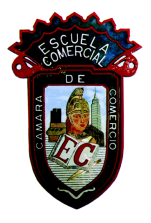 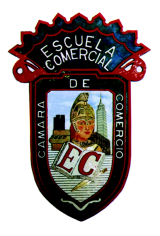 Actividades para la semana del 2 al 6 de octubre 2017
Elaboración de resumen atendiendo los puntos descritos, enviarlo al correo, silvafuentes2@gmail.com con fecha máxima 6 de octubre.


1. Tema Contrustivismo
2. Antecedentes políticos, sociales e históricos.
3. Ubicación geográfica.
4. Características generales del movimiento artístico.
5. Principales artistas del movimiento artístico.
6. Ejemplos gráficos.



1. Tema Productivismo
2. Antecedentes políticos, sociales e históricos.
3. Ubicación geográfica.
4. Características generales del movimiento artístico.
5. Principales artistas del movimiento artístico.
6. Ejemplos gráficos.MATERIA:  
Historia del Arte / 700 - AHTFECHA: Octubre / 2017   PROFESOR:  Mario Fabián Silva